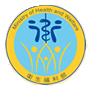 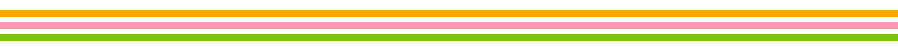 說明會議程主辦單位：行政院衛生福利部中醫藥司承辦單位：逢甲大學協辦單位：基律科技智財有限公司104年7月3日（週五） 時間：08:50-16:30「哈佛商業評論」預測中醫藥現代化將是未來二十年最重要的產業之一。衛福部中醫藥司自84年成立迄成，皆將中醫藥科技研究列為重點業務項目之一。而申請專利保護，進而提供授權，更能使這些智慧財產產生實質的經濟價值！四項由中醫藥司委託研究之專利技術，將於本研討會中，由發明人親自介紹發明標的，說明其創作理念及應用方法。當天也將由專家群介紹專利連結對學名藥產業之衝擊、醫藥研發生物材料該如何取得之規範以及如何申請及取得專利議題。期望引導中醫藥產業研究提升，以及培養相關科技人員，並徵求有意願承接及合作的廠商，落實學術成果產業化。舉辦地點：衛生福利部一樓大禮堂（臺北市南港區忠孝東路六段488號）本次教育課程提供藥師、藥劑師繼續教育學分及公務人員終生學習學分歡迎相關人員踴躍參加~本活動全程免費，誠摯邀請產業界人士一同參與~敬請於104年6月30日前回覆以利餐點及上課講義之準備。洽詢專線：(04)24517250轉4058 林和茂先生  傳真專線：(04)35072112      Email：kenlin39@yahoo.com.tw  線上報名：https://docs.google.com/forms/d/1DI8iPCK_H1Xo721wDEiyJ5wzkfYlHp14KI7U2oQzopE/viewform?usp=send_form時間流程演講人8:50~9:10報到作業9:10~9:20長官致詞9:20~10:10教育訓練課程（一）專利連結對植物新藥與學名藥產業之衝擊交通大學科技法律研究所王立達 副教授10:10~10:20休息10:20~11:10教育訓練課程(二) 醫藥研發生物材料取得之規範醫療暨生物科技法律研究所李崇僖 副教授11:10~11:20休息11:20~12:10教育訓練課程(三) 如何申請及取得專利?智慧財產局專利審查官張仁平 科長12:10~13:30中餐時間13:30~14:00技術交易實務：技轉標的說明(I)治療肝炎及/或癌症的醫藥組合物中國醫藥大學 生物科技學系周聖杰 副教授14:00~14:30技術交易實務：技轉標的說明(II)一種濃縮中藥之造粒方法前必安研究所專利發明人高聿虹 博士14:30~14:50休息14:50~15:20技術交易實務：技轉標的說明(III)艾灸煙霧之抽風排煙系統北市聯合醫院蔡德豐 主任15:20~15:50技術交易實務：技轉標的說明(IV)一種帶有Wnt訊息活化報導質體之穩定細胞株暨其使用方式與製造方法工研院研究員莊凱安 博士15:50-16:20One-on-One meetingOne-on-One meeting報名表報名表報名表報名表報名表報名表報名表公司名稱電話(      )(      )公司地址傳真(      )(      )是否參加一對一諮詢（One-on One）□是；欲參加場次  □技轉標的說明(I)  □技轉標的說明(II)□技轉標的說明(III)  □技轉標的說明(IV)□否□是；欲參加場次  □技轉標的說明(I)  □技轉標的說明(II)□技轉標的說明(III)  □技轉標的說明(IV)□否□是；欲參加場次  □技轉標的說明(I)  □技轉標的說明(II)□技轉標的說明(III)  □技轉標的說明(IV)□否□是；欲參加場次  □技轉標的說明(I)  □技轉標的說明(II)□技轉標的說明(III)  □技轉標的說明(IV)□否□是；欲參加場次  □技轉標的說明(I)  □技轉標的說明(II)□技轉標的說明(III)  □技轉標的說明(IV)□否□是；欲參加場次  □技轉標的說明(I)  □技轉標的說明(II)□技轉標的說明(III)  □技轉標的說明(IV)□否姓名職稱手機號碼電子信箱（申請繼續教育學分者，請加註身份証字號）電子信箱（申請繼續教育學分者，請加註身份証字號）電子信箱（申請繼續教育學分者，請加註身份証字號）葷/素